Life story templateInstructionsYou can either print this out as a booklet or, better still put them in a loose leaf photograph album.Adapt this template to include photographs and drawings. Use the headings suggested below as prompts to planning what you would like to include and what is relevant to you/the person you are helping to create a Life Story – you don’t need to use them all.Delete anything that is not relevant.My life storyPhotographs of me(click and choose photographs to include – this may be doing different things or at different times during your life. Add a note below the photographs to explain. Delete any unused boxes).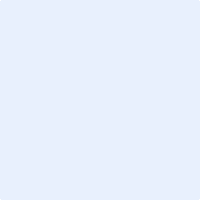 My family and friendsWe got married on:We got married in:We lived in:My parentsMy brothers and sistersMy childrenMy grandchildren My great grandchildren Significant people in my lifeMy likes and dislikesPeoplePetsSocial activitiesFood DrinkMusic Films/TV programmesWhen you are upset, do you: My early yearsImportant peoplePets Childhood memoriesChildhood holidaysMy schools and educationMy schools:I left school at: My friends and teachersMy dreams/achievementsMy adult lifeWeddings/births and other special daysDifficult timesMy work My hobbiesMy holidaysMe in recent timesMy houseMy happiest memoriesName:I was born on:I was born in:I have lived in:My husband’s/wife’s name:Mum’s name:Dad’s name:Brothers’ names:Sisters’ names:Children’s names:Children’s names:Grandchildren’s names:Grandchildren’s names:Great grandchildren’s names:Great grandchildren’s names:Name:Who they are:Name:Who they are:Name:Type of pet:Things I like doing:Things I do not like doing:Foods I like:Foods I dislike:Drinks I like:Drinks I dislike:Music I like:Music I dislike:Films/TV programmes I like:Films/TV programmes dislike:Like to be given a hug? Prefer to be left alone?OtherName:Who they are:Name:Type of pet:My memories from my childhood:My favourite holidays as a child:The schools/colleges I attended:Name:Who they are:Places I have worked: